КОНТРОЛНА ЛИСТАКЛ – 001-01/02 од 19. октобра 2018. годинеСадржина инспекцијског надзора је примена:Закона о слободном приступу информацијама од јавног значаја (Службени гласник РС'', бр. 120/04, 54/07, 104/09 и 36/10) и Упутства за израду и објављивање информатора о раду државног органа („Службени гласник РС“, број 68/2010)Сектор управне инспекције Управни инспектор_______________________________Број предмета____________________________________Датум______________Надзирани oрган______________________________________________________________ Опис инспекцијског надзора:                                    Усклађеност са важећим прописима                                                                                                     изражена у бодовима:1. Да ли је одговорно лице у органу јавне власти одредило лице које је овлашћено за поступање по захтевима за остваривање права на приступ информацијама од јавног значајаИме и презиме одговорног лица у органу власти 						Име и презиме овлашћеног лица 								2. Да ли се по захтевима за остваривање права на приступ информацијама од јавног значаја поступа у прописаном року и на прописани начинУписати укупан број поднетих захтева у претходној 			 и текућој години  	_______	.3. Да ли је било поднетих захтева за остваривање права на приступ информацијама од јавног значаја по којима орган јавне власти није поступио Уписати број захтева (за претходну и текућу годину) по којима није поступљено 	_______		4. Да ли овлашћено лице органа власти, ако захтев за остваривање права на приступ информацијама од јавног значаја није уредан, доставља тражиоцу упутство о допуни5. Да ли орган власти, уколико  тражилац не отклони недостатке у одређеном року, а недостаци су такви да се по захтеву не може поступати, доноси закључак о одбацивању захтева као неуредног6. Да ли орган власти уколико одбије да у целини или делимично поступи по захтеву тражиоца, у прописаном року, доноси решење о одбијању захтева које је писмено образложено и у коме ће  тражиоца упутити на правна средства која може изјавити против таквог решења7. Да ли орган власти прослеђује захтев Поверенику уколико не поседује документ који садржи тражену информацију и обавештава Повереника и тражиоца у чијем се поседу документ налази, уколико је то познато8. Да ли је орган јавне власти поступио по решењу/има Повереника Уписати укупан број примљених решења Повереника у претходној   			  и  текућој години  		.Уписати број решења Повереника (за претходну и текућу годину) по којима орган јавне власти није поступио  		.9. Да ли је орган јавне власти (члан 3. став 1. Закона) израдио и објавио информатор о свом раду у складу са чланом 39. Закона о слободном приступу информацијама од јавног значаја и Упутством за израду и објављивање информатора о раду државног органаУписати веб адресу информатора о раду 			.10. Да ли орган јавне власти редовно врши проверу тачности и потпуности података објављених у Информатору о раду и да ли најкасније до краја сваког календарског месеца уноси све промене настале у току месецаДатум последње измене или допуне података у Информатору о раду 			11. Да ли орган јавне власти (члан 3. став 1. Закона) у прописаном року подноси годишњи извештај Поверенику о радњама тог органа, предузетим у циљу примене Закона о слободном приступу информацијама од јавног значаја, са прописаним подацима12. Да ли је одговорно лице у органу јавне власти извршило прекршај из члана 46. став 1. тач. 1 – 17)  Закона о слободном приступу информацијама од јавног значајаОпис прекршаја 										13. Да ли је одговорно лице у државном органу извршило прекршај из чл. 47. и  48. Закона о слободном приступу информацијама од јавног значајаОпис прекршаја 										Укупан број бодова 100К О М Е Н Т АР И__________________________________________________________________________________________________________________________________________________________________________________________________________________________________________________________________________________________________________________________________________________________________________________________________________________________________________________________________________________________________________________________________________________________________Надзирани орган:	          					     Управни инспектор:___________________					_______________________ПРОЦЕНА РИЗИКА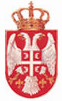 Република СрбијаМИНИСТАРСТВО ДРЖАВНЕ УПРАВЕИ ЛОКАЛНЕ САМОУПРАВЕУПРАВНИ ИНСПЕКТОРАТБеоград, Бирчанинова 6ДА – 10 бода/бодоваНЕ – 0 бода/бодоваДА – 10 бода/бодоваНЕ – 0 бода/бодоваДА – 0 бода/бодоваНЕ – 10 бода/бодоваДА – 2 бода/бодоваНЕ – 0 бода/бодоваДА – 2 бода/бодоваНЕ – 0 бода/бодоваДА – 2 бода/бодоваНЕ – 0 бода/бодоваДА – 2 бода/бодоваНЕ – 0 бода/бодоваДА – 10 бода/бодоваНЕ – 0 бода/бодоваДА – 10 бода/бодоваНЕ – 0 бода/бодоваДА – 2 бода/бодоваНЕ – 0 бода/бодоваДА – 10 бода/бодоваНЕ – 0 бода/бодоваДА – 0 бода/бодоваНЕ – 15 бода/бодоваДА – 0 бода/бодоваНЕ – 15 бода/бодоваР.Б.Степен ризикаБрој бодова1.Незнатан91 – 1002.Низак51 – 903.Средњи41 – 504.Висок31 – 405.Критичан30 и мање